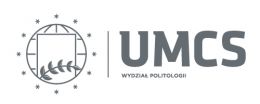 List of courses 2017/18Course titleTeacherLevel (U/MA)Semester (A/S)ECTSScheduleDepartment1.International relations theoryK. Mojska (PhD), katarzynapiorko@wp.plU/MAS4Wednesday, 14.20-17.25, room 206International Relations2.International social policyK. Marzęda-Młynarska (PhD),katarzyna.marzeda@poczta.umcs.lublin.plU/MAA3Thursday, 9.35, room 114International Relations3. Globalization and regionalization in international relationsD. Szacawa (PhD), damian.szacawa@gmail.comU/MAA4Friday, 14.20, room 114International Relations4.International system of environment protectionA. Ziętek (PhD), agata.zietek@poczta.umcs.lublin.plU/MAA4Wednesday, 9.35, room 114International Relations5.International relations in EuropeB. Bojarczyk (PhD), b.bojarczyk@poczta.umcs.lublin.plU/MAA3Monday, 15.55, room 206International Relations6.International securityD. Jervis (Prof.), david.jervis@poczta.umcs.lublin.plU/MAA5Tuesday, 12.45-15.50, room 113International Relations7.Language - a means of persuasion and manipulation in politics  T. Wicha (MA), tomasz.wicha@poczta.umcs.lublin.pl  U/MAS2Thursday, 17.30-20.35, room 010 (8,15,22.III12.IV)Journalism8.Economy of international developmentK. Marzęda-Młynarska (PhD), katarzyna.marzeda@poczta.umcs.lublin.plU/MAS3Monday, 11.10-12.40, room 108International Relations9.International financial marketsA. Moraczewska (PhD), anna.moraczewska@poczta.umcs.lublin.plU/MAS2Monday, 12.45-14.15, room 106, starts 23.04.2018International Relations10.International economyK. Czernichowski (PhD), konrad.czernichowski@umcs.plU/MAS2Wednesday, 8.00-9.30, room 113, starts 07.03.2018International Relations11.U.S. Foreign Policy  D. Jervis (Prof.), david.jervis@poczta.umcs.lublin.plU/MAA3Wednesday, 12.45, room 113International Relations12.Development aid projects’ managementK. StanowskiU/MAA3Wednesday, 15.55, room 109International Relations13.International Relations in the Middle East RegionB. Bojarczyk (PhD), b.bojarczyk@poczta.umcs.lublin.plU/MAA3Monday, 19.05, room 114International Relations14.American Film ProductionB. Pietrzyk (MA)U/MAA3Wednesday, 12.45, room 139aMedia Production15.Media Relations in PracticeI. Biernacka-Ligięza (Prof.), ilona.biernacka-ligieza@poczta.umcs.lublin.plU/MAS3Media production16.International Challenges of CivilizationK. Marzęda-Młynarska (PhD), katarzyna.marzeda@poczta.umcs.lublin.plU/MAA3Tuesday, 14.20, room 07International Relations17.Polar regions in international relationsM. Łuszczuk (PhD), michal.luszczuk@poczta.umcs.lublin.plU/MAA3Tuesday, 11.10, room 07International Relations18.U.S. and Third WorldD. Jervis (Prof.), david.jervis@poczta.umcs.lublin.plU/MAA3Wednesday, 9.35, room 113International Relations19.Foreign Policy of the Islamic Republic of IranB. Bojarczyk (PhD), b.bojarczyk@poczta.umcs.lublin.plU/MAA3Friday, 12.45, room 108International Relations20.Baltic Sea RegionA. Moraczewska (PhD), anna.moraczewska@poczta.umcs.lublin.plU/MAS3International Relations21.The linguistic and political analysis of the political speeches made in the UE institutionsT. Wicha (MA), tomasz.wicha@poczta.umcs.lublin.pl  U/MAS3Thursday, 15.55, room 010, starts 08.03.2018Media production22.Terrorism in the Middle East RegionB. Bojarczyk (PhD), b.bojarczyk@poczta.umcs.lublin.plU/MAS3International Relations23.The linguistic and political analysis of the presidential campaigns in the T. Wicha (MA), tomasz.wicha@poczta.umcs.lublin.pl  U/MAA3Wednesday, 14.20, room 010, starts 29.10.2017Media production24.Genocide in International RelationsD. Jervis (Prof.), david.jervis@poczta.umcs.lublin.plU/MAS3Wednesday, 9.35, room 114International Relations25.Modern instruments of public diplomacyJ. Dubiel (MA)U/MAS3Thursday, 14.20, room 06International Relations26.Transnational Civil Society Organizations – Activism and Advocacy in WorldPoliticsJ. A. Rybczyńska (PhD), julita.rybczynska@poczta.umcs.lublin.plU/MAS3Tuesday, 11.10-12.40, room 114International Relations27.International Relations in the Baltic Sea RegionD. Szacawa (PhD), damian.szacawa@gmail.comU/MAA3Friday, 11.10, room 114International Relations28.Failing States in International RelationsG. Gil (PhD), greg.gil@poczta.umcs.lublin.plU/MAS3Thursday, 15.55, room 114International Relations29.Modern Czech PoliticsProf. J. HolzerU/MAS3Friday, 17.30-20.35, room 98z (23.III, 20.IV, 18.V, 15.VI)Media production30.Migration and security in the European Union J. Sanecka-Tyczyńska (PhD)U/MAA3Monday, 14.20, room 109Security studies31.Introduction to International RelationsK. Mojska (PhD), katarzynapiorko@wp.plU/MAS4International Relations32.International OrganizationsK. Olchowski (PhD), jakub.olchowski@poczta.umcs.lublin.plU/MAA5Thursday, 12.45, room 110International Relations33.International Political RelationsG. Gil (PhD), greg.gil@poczta.umcs.lublin.plU/MAA4Thursday, 14.20, room 23pInternational Relations34.New mediaP. Celiński (Prof.), piotr.celinski@poczta.umcs.lublin.plU/MAA3Monday, 17.30, room 07Media production35.American Political ThoughtW. Bulira (PhD), waldemar.bulira@umcs.plU/MAS3Tuesday, 17.30, room 107 (starts in the 2nd part of the semester)Journalism36.Popular Cultures OnlineJ. Nowak (PhD), jakub.nowak@poczta.umcs.lublin.plU/MAA3Wednesday, 11.10, room 106Political Science37.Media and local public sphereI. Biernacka-Ligięza (Prof.), ilona.biernacka-ligieza@poczta.umcs.lublin.plU/MAA3Thursday, 9.35-14.15, room 112, 19.10; 16.11; 14.12.; 21.12. 2017; 18.01.2018Journalism 38.ICT and local democracyI. Biernacka-Ligięza (Prof.), ilona.biernacka-ligieza@poczta.umcs.lublin.plU/MAA3Thursday, 14.20-19.00, room 109, 19.10; 16.11; 14.12; 21.12; 18.01Media Production39.Women in contemporary American politicsM. Pomarański (PhD), marcin.pomaranski@poczta.umcs.lublin.plU/MAA3Tuesday, 14.20, room 104Media Production40.Internet memes as a new media languageK. Piskorz (MA)U/MAA3Wednesday, 15.55, room 114Media Production41.Social media in business and politicsK. Mazurek (PhD), kamil.mazurek@poczta.umcs.lublin.plU/MAS3Thursday, 12.45, room 10IMAMedia Production42.Terrorism in the 20th and 21th centuryM. Pomarański (PhD),marcin.pomaranski@poczta.umcs.lublin.plU/MAA3Tuesday, 15.55, room 106Political Science43.Diplomatic and Consular LawK. Pawlowski (PhD), konrad.pawlowski@poczta.umcs.lublin.plU/MAS3Monday, 15.55, room 114International Relations44.Foreign Economic PolicyG. Gil (PhD), greg.gil@poczta.umcs.lublin.plU/MAS2Thursday, 9.35, room 114, starts 19.04.2018International Relations45.Data JournalismP. Celińsk (Prof.), piotr.celinski@poczta.umcs.lublin.plU/MAA3Tuesday, 8.00, room 109Journalism46.Strategic culture of the United StatesAmbasador A. JaroszyńskiU/MAS3Thursday, 15.55, room 113International Relations47.EU space policyIrma Słomczyńska (PhD), irma.slomczynska@poczta.umcs.lublin.plU/MAS3International Relations48.Entrepreneurship and ManagementR. Patterson (MA)U/MASTuesday, 12.45-15.50, room 114, 6,20.III, 10,24.IV, 8,22.V,12,19.VI. 2018International relations49.The New Regionalism in Post-Cold War EuropeD. Szacawa (PhD), damian.szacawa@gmail.comU/MAS3International Relations50.Prognosis and international simulationsD. Kondrakiewicz (PhD), dariusz.kondrakiewicz@poczta.umcs.lublin.plU/MAA4Monday, 11.10, room 07 + Tuesday, 12.45, room 112International Relations51. EU's economy systemM. Szkarłat (PhD), monika.szkarlat@umcs.plU/MAA3Tuesday, 14.20, room 206International Relations52.International system of human rights protectionJ. Rybczyńska (PhD), julita.rybczynska@poczta.umcs.lublin.plU/MAS4Wednesday, 12.45, room 114International Relations53.International Communication and NegotiationsM. Łuszczuk (PhD), michal.luszczuk@poczta.umcs.lublin.plU/MAA2Tuesday, 12.45, room 07, starts 10.10.2017International Relations54.International Economic OrganizationsD. Szacawa (PhD), damian.szacawa@gmail.comU/MAA3Wednesday, 14.20, room 109International Relations55.Basics of International TradeM. Wojtas (PhD), mwojtas@hektor.umcs.lublin.plU/MAA3Thursday, 8.00, room 114, starts 12.10.2017International Relations56.Settlement of Economic DisputesD. Konaszczuk (PhD)U/MAA3Wednesday, 17.30, room 72p, starts 29.11.2017International Relations57.Territorial Marketing and Economic PromotionK. Radzik-Maruszak (PhD), katarzyna.radzik@poczta.umcs.lublin.plU/MAA2Thursday, 17.30, room 217, starts 12.10.2017International Relations58.Economic Diplomacy of PolandK. Marzęda-Młynarska (PhD), katarzyna.marzeda@poczta.umcs.lublin.plU/MAS2Monday, 12.45, room 106International Relations59.Negotiations Techniques in Economic DiplomacyM. Łuszczuk (PhD), michal.luszczuk@poczta.umcs.lublin.plU/MAS2Tuesday, 11.10, room 07, starts 06.03.2018International Relations60.Analysis of Economic SituationR. Patterson (MA)U/MAS2Tuesday, 15.55, room 114, 6,20.III10,24.IV8,22.V12,19.VIInternational Relations61.Politics, economics and society in the Western HemisphereM. Wątróbka (MA)U/MAA3Friday, 9.35, room 217International Relations62.Processes of international migrationA. Gontarek (PhD), alicja.gontarek@poczta.umcs.lublin.plU/MAS3Friday, 11.10-14.15, room 106, 110International Relations63.Digital stories in mediaP. Wiatr (PhD)U/MAS3Tuesday, 12.45, room 206, starts in 2nd part of the semesterJournalism 64.The Perception of Youtube platformB. Pietrzyk (MA)U/MAS3Teesday, 12.45, room 011Journalism 65. Media ConvergenceJ. Nowak (PhD), jakub.nowak@poczta.umcs.lublin.plU/MAA3Wednesday, 9.35, room 106Journalism 66.Introduction to Branding and Marketing  Prof. R. Mącik, K. RaganowiczU/MAS3Monday, 8.05, room 217 (lecture),15.55, room 107 (practical classes)International Relations67.Competitiveness of “places” – Theory and Practice  M. Gołębiowski (MA)U/MAS2Tuesday, 19.05, room 06, starts 24.04.2018International Relations68.Place Potential and IdentityJ. Rybczyńska (PhD),julita.rybczynska@poczta.umcs.lublin.plU/MAS3Thursday, 14.20, room 114International Relations69.Intercultural communicationU/MAA2Monday, 9.35, room 114, starts 4.12.2017International Relations70.Radio in digital ageG. Stachyra (Prof.)U/MAA2Tuesday, 12.45, room 217Journalism 71.Nation brandingU/MAA3Friday, 14.20, room 108, starts 10.11.2017International Relations72.Region and city brandingU/MAA4Wednesday, 12.45, room 110International Relations73.International Place Marketing: Economy and Business  M. Sagan (PhD)U/MAS2Wednesday, 8.00, room 114, starts 14.03.2018International Relations74. Audiovisual advertisingM. Adamik-Szysiak (PhD)U/MASThursday, 15.55, room 216, starts 08.03.2018Journalism75.International Place Marketing:Tourism  Prof. A. DłużewskaU/MAS2Wednesday, 15.55-18.15, room 206, 112International Relations76.The notion of internal and external security in the political thought of Polish parliamentary parties in the XXI centuryT. Wicha (MA), tomasz.wicha@poczta.umcs.lublin.pl  U/MAA3Wednesday, 17.30-20.35, room 8z, starts 29.10.2017Security Studies